RELATÓRIO FOTOGRAFICO Área onde construída a Unidade Básica de Saúde.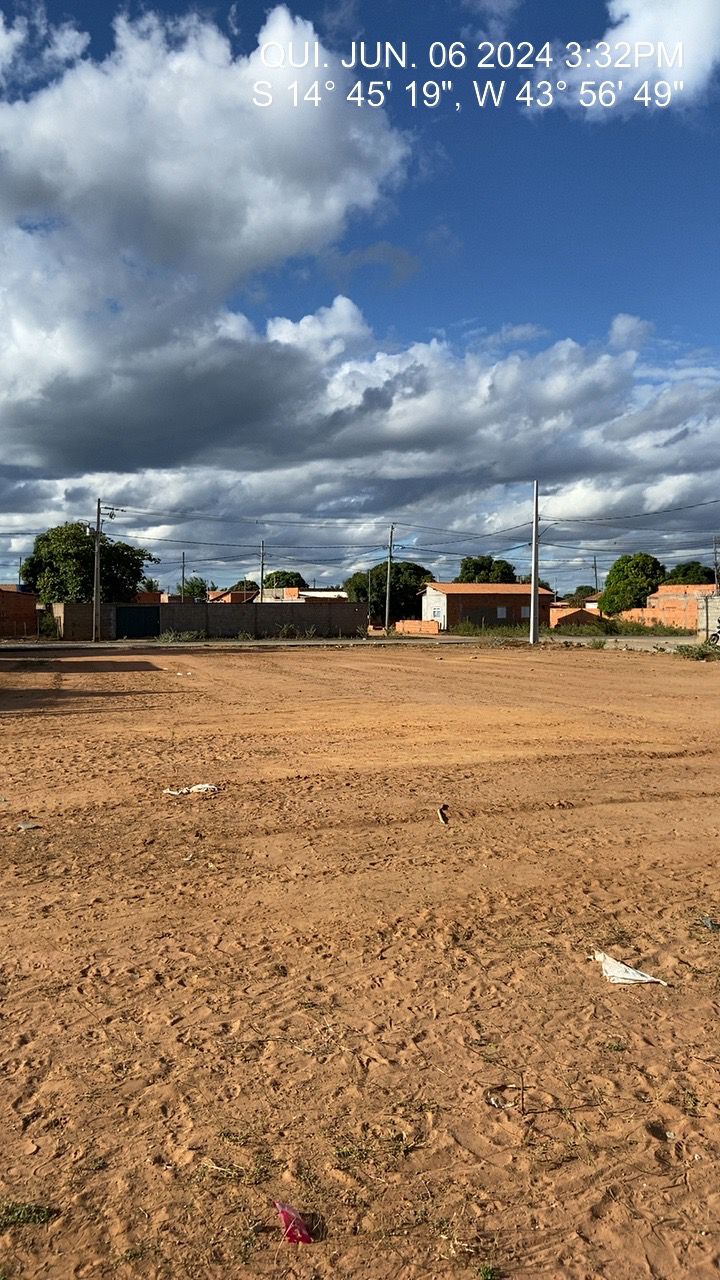 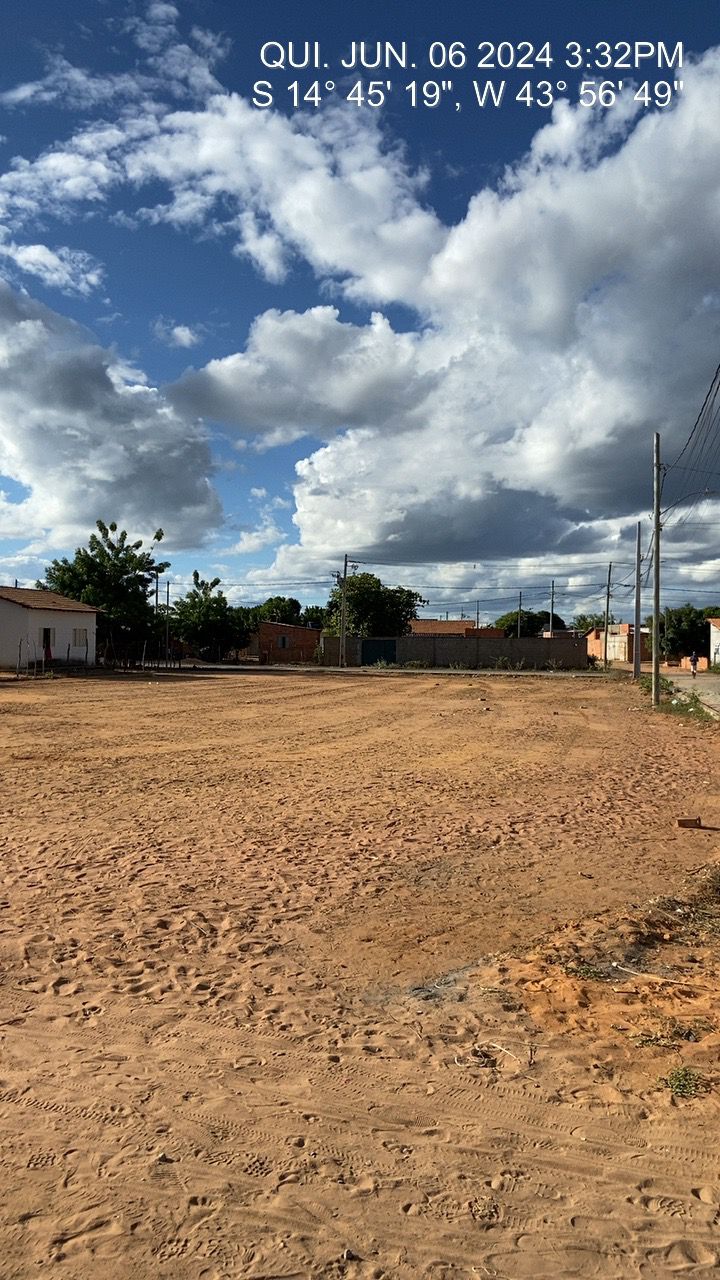 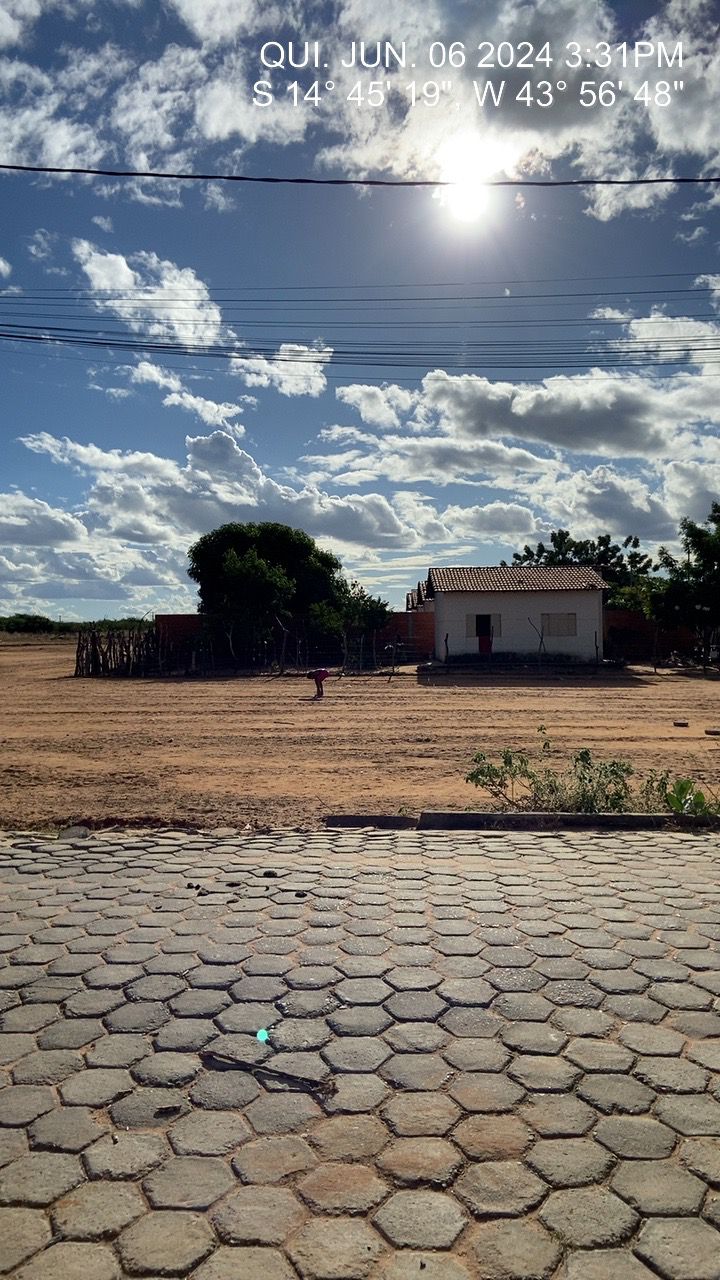 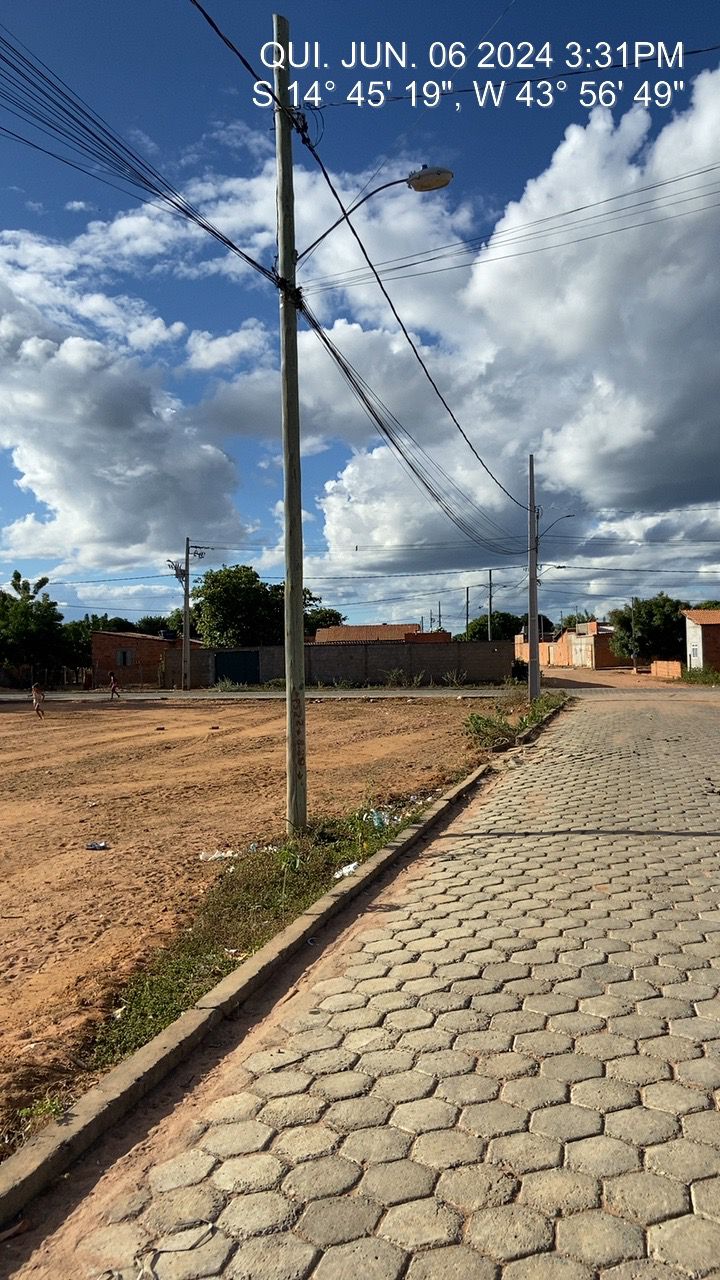 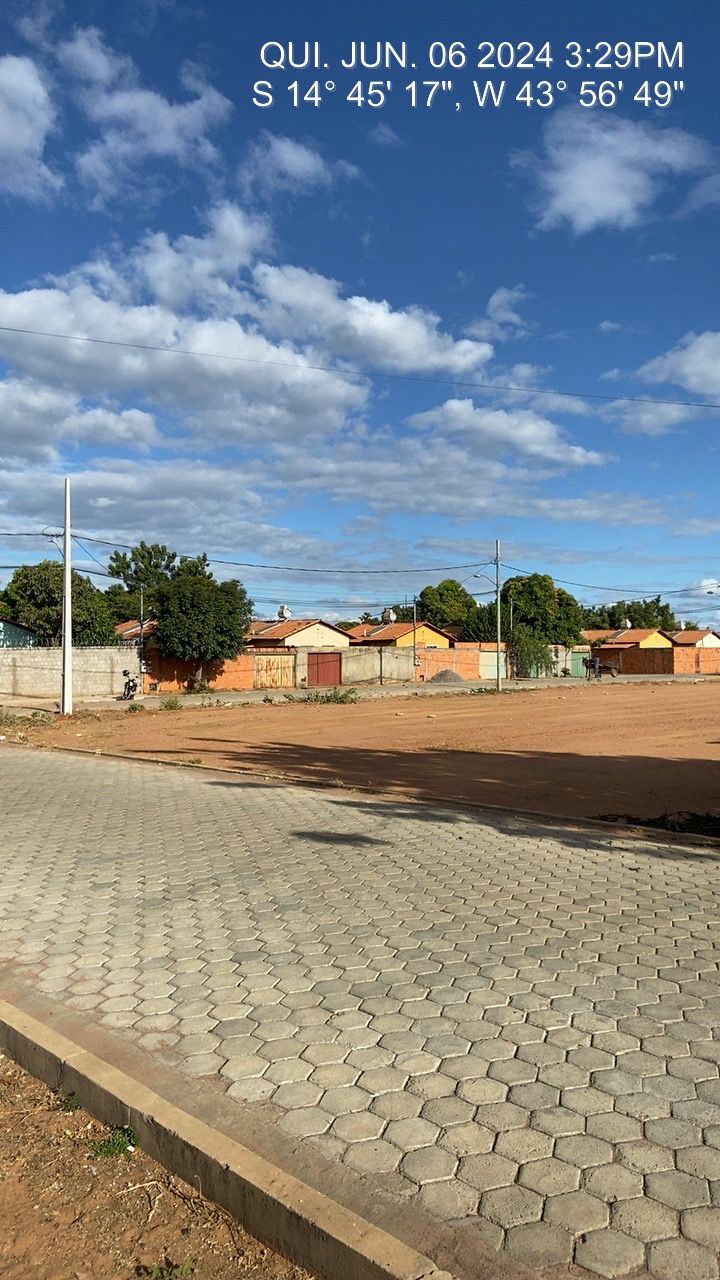 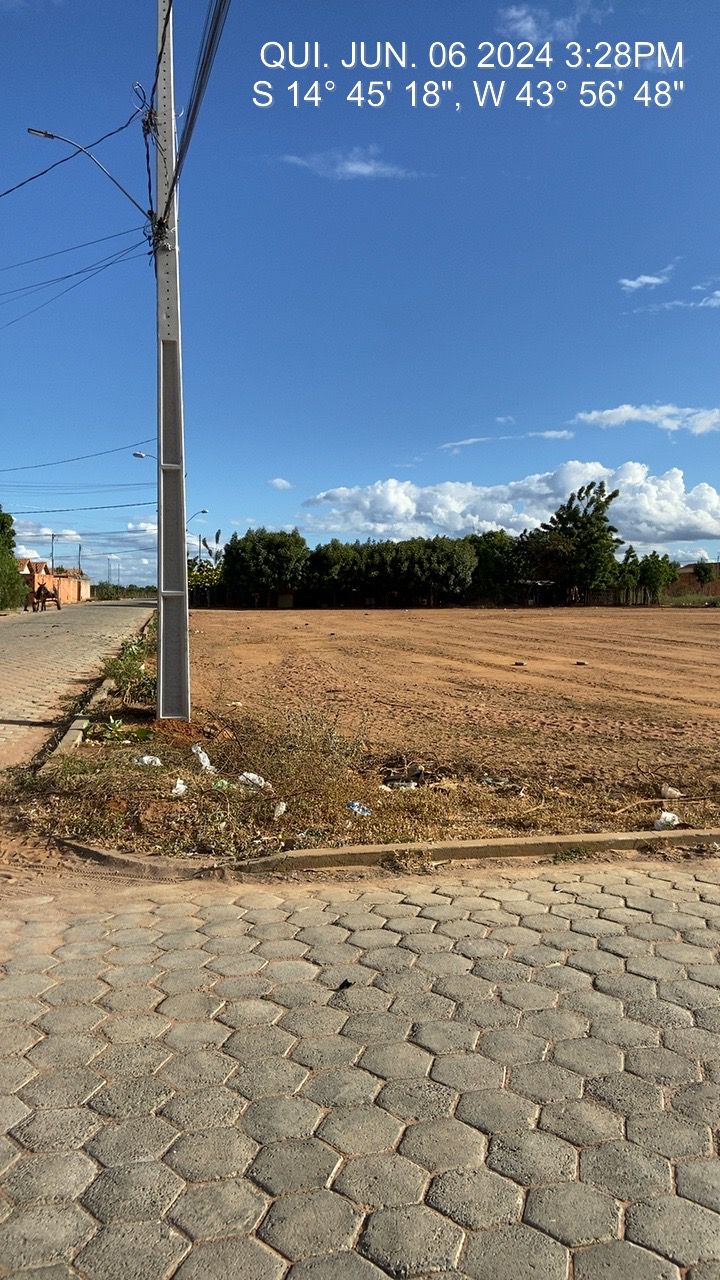 ___________________________________Cristiane Josiely Vieira BarbosaEngenheira Civil CREA 213651/D